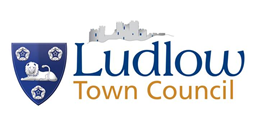 COVID-19 Market RegulationsEffective from Wednesday 8th July 2020Introduction 
Ludlow Town Council takes its responsibility to create a covid-19 safe market seriously.   All traders are required to follow these COVID-19 secure regulationsAimTo create a Covid-19 Secure trading environment for market traders and for their customers.  To create an atmosphere of co-operation and trust on Ludlow market.Social DistancingTraders who do not live in the same household must remain 2m apart, or if this is not possible 1m with mitigations.  The mitigation is that it is very infrequently, and for a very short amount of time only.Traders must remain 2m from customers or if this is not possible 1m with mitigations.  The mitigation is that it is very infrequently, and for a very short amount of time only. Please ensure that 2m distance is maintained throughout each transaction with each customer.   Traders are advised that the stall width is 1.26m the mitigation is that either the trader or the customer must stand back from the stall.   Stall holders using the stalls on the Castle Street side of the market are only 1.26m for the footpath.  The mitigation is traders must use back sheets. Mitigations for traders Face visors must be worn when trading.Hand sanitiser must be used between each transaction, and frequently during the trading day.  Conversations and transactions should be as brief as possible.  Cough into your arms – not your hand.  Tissues must be bagged during the day and disposed of safely at the end of the day.  Traders should remain 2m from customers and other traders not in the same household.  Mitigations for the public  Face covering should be worn by customers. Hand sanitizer is available be for customer use on each stall.    Conversations and transactions should be as brief as possible.  Cough into your arms – not your hand.  Customers should remain 2m from others where possible Customers should move through the market unless stopped to purchase from a stall.  PPEFace Visors: When at their stalls, all traders must wear the face visor supplied by Ludlow Town Council to protect themselves and their customers Each stall must have a hand sanitising station for customer use.  Small bottles can be supplied by the market officer – please ask.  Customers should wear a face covering when shopping at the market.  Barriers Barriers will be used to restrict access points and direct the flow of people on the market. Social distancing space Stalls will be left empty to create space for social distancing on the market. The Castle Street side of the market will operate a one way system, and customer numbers may be limited, and queueing introduced by the Market Officer at busy times.   SignageDirectional and guidance signage throughout the market area will be supplied, put up and maintained by the market officer.   Money handlingTraders should use contactless payment where possibleIf cash is handled, then hand sanitiser must be used at the end of the transaction before serving the next customer.   If gloves are worn they must be changed regularly, and not used as an alternative to hand cleansing.   Covid-19 sales proceduresRemove requirement for physical contact with the customer Reduce interaction timeWear correct PPE to give everyone the confidence to continue shopping on the market.  Town Clerk8th July 2020